Табольжин Альберт Константинович 1977 г.р. Живёт в селе Богашево. Учитель по труду Богашевской средней школы.Занимается столярным делом с 2005г. 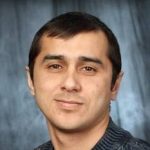 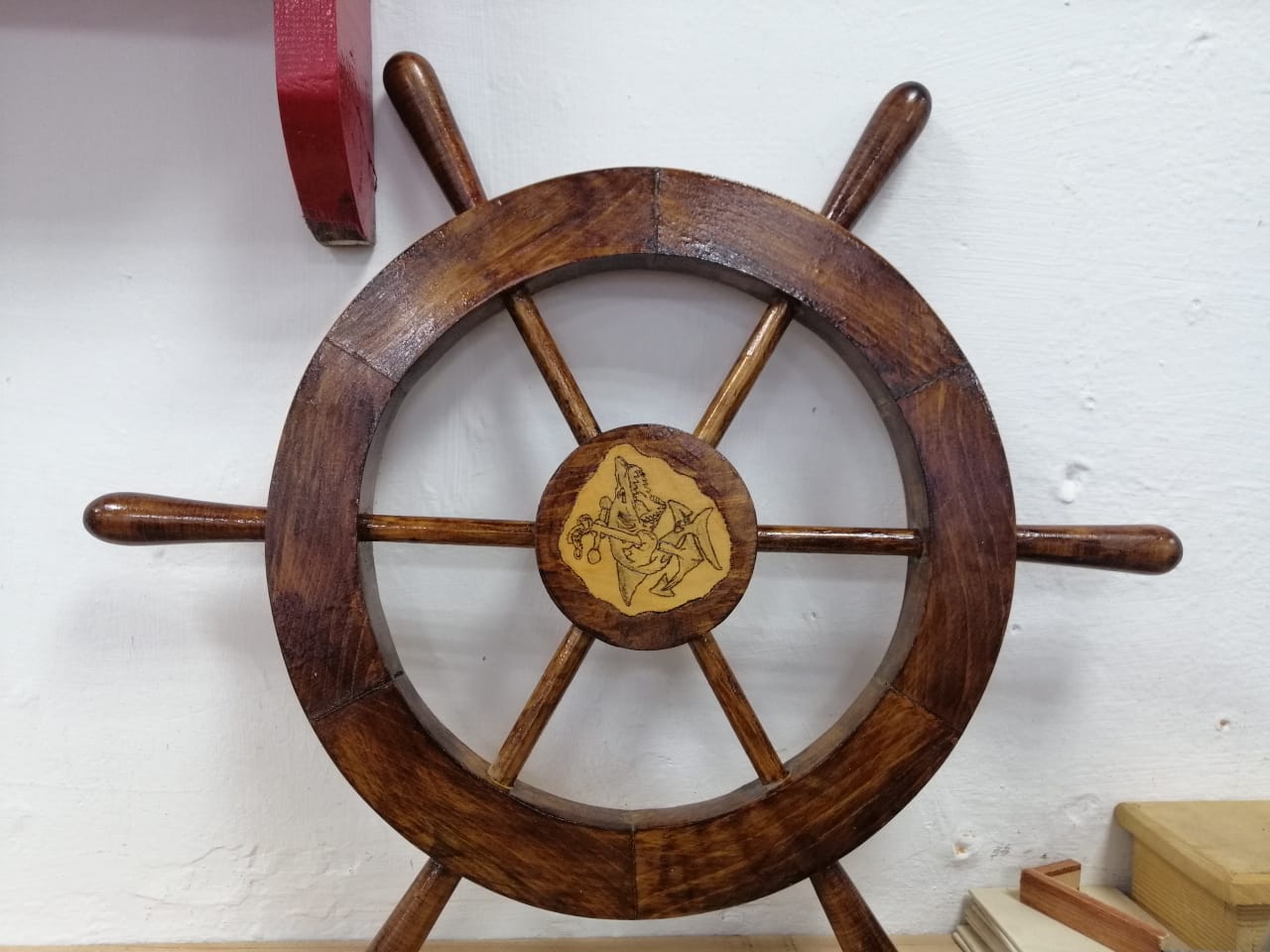 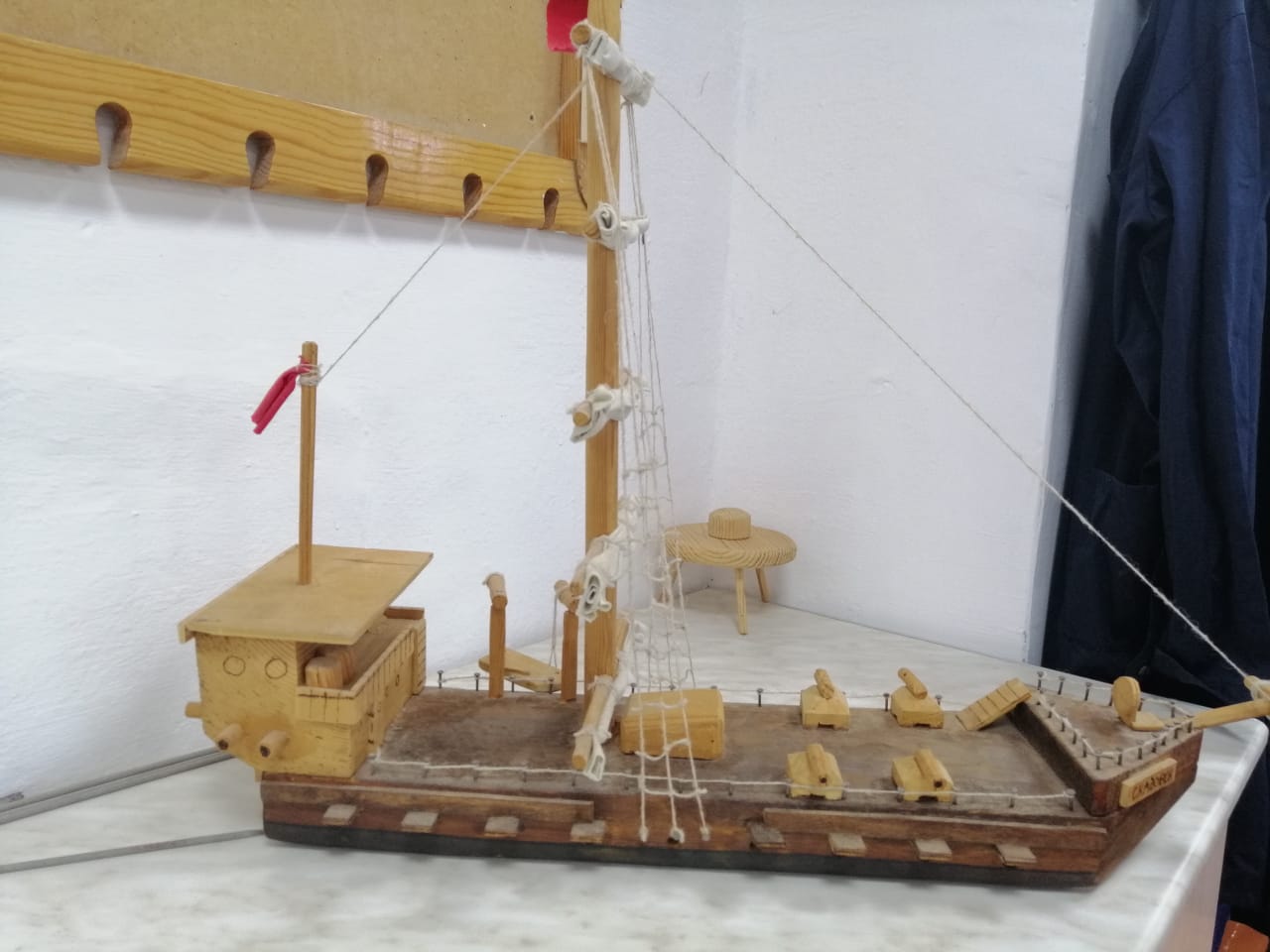 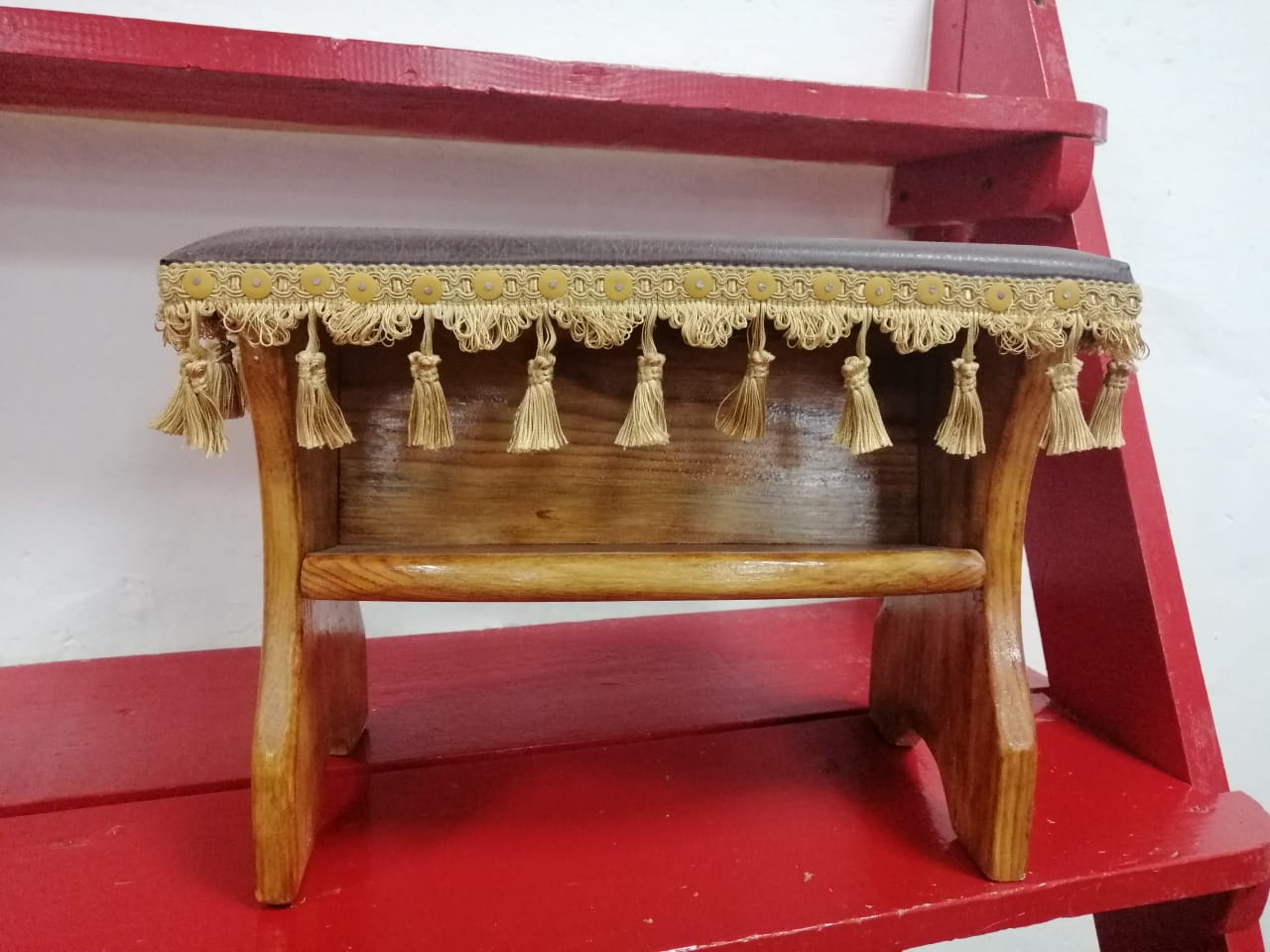 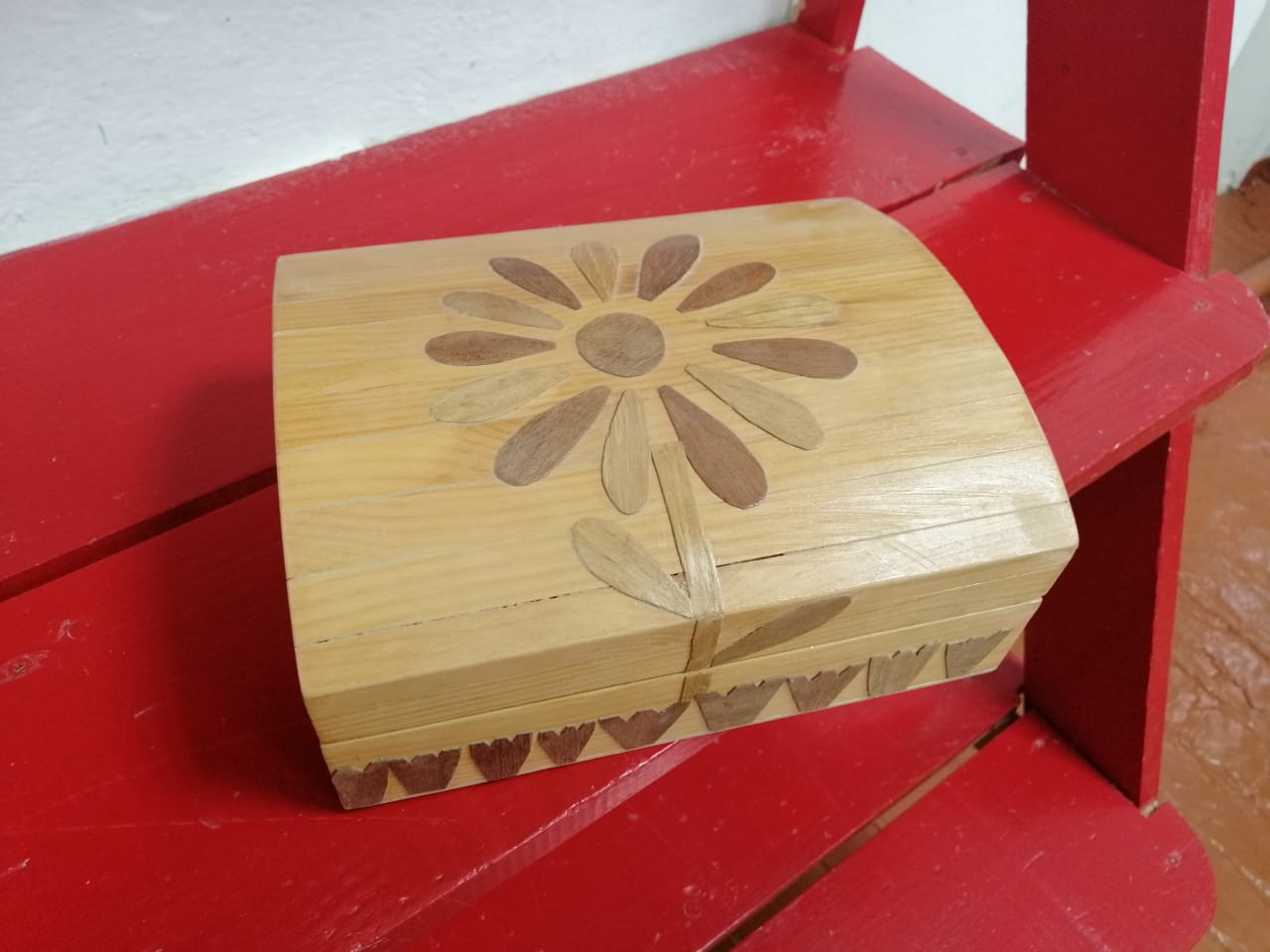 